VSTUPNÍ ČÁSTNázev komplexní úlohy/projektuSTAVEBNI KRESLENI - grafické značení, šrafování konstrukcíKód úlohy36-u-3/AB55Využitelnost komplexní úlohyKategorie dosaženého vzděláníH (EQF úroveň 3)Skupiny oborů36 - Stavebnictví, geodézie a kartografie23 - Strojírenství a strojírenská výroba39 - Speciální a interdisciplinární oboryVazba na vzdělávací modul(y)Normalizace a zobrazováníStavební kreslení - zásady kreslení stavebních výkresůŠkolaStřední škola stavební Jihlava, Žižkova, JihlavaKlíčové kompetenceKompetence k řešení problémů, Komunikativní kompetence, Matematické kompetenceDatum vytvoření24. 07. 2019 22:55Délka/časová náročnost - Odborné vzdělávání4Délka/časová náročnost - Všeobecné vzděláváníPoznámka k délce úlohyRočník(y)1. ročníkŘešení úlohyindividuálníCharakteristika/anotaceCílem úlohy je prověřit znalosti z kapitol normalizace a zobrazování a grafické značení materiálů. Využijte pro kreslení grafických značek materiálů přiložený pracovní list.JÁDRO ÚLOHYOčekávané výsledky učeníPoužívá normalizované vyjadřovací prostředky, zná druhy a úpravu technických výkresů;rozlišuje způsob kreslení jednotlivých materiálů, načrtne jednotlivé grafické rozlišení (tzv. šrafy) materiálůgraficky rozpozná materiály a základní konstrukce ve stavebním výkreseSpecifikace hlavních učebních činností žáků/aktivit projektu vč. doporučeného časového rozvrhuRealizuje učitel:frontální výklad spojený s projekcí probíraného učiva,názorné ukázky jednotlivých značek (šrafování) materiálů, předmětů a zařízení,instruktáž o průběhu a způsobu plnění komplexní úlohy.Realizují žáci společně s učitelem:diskuze nad principiálním obsahem výuky a možností využití probíraného učiva.Realizují žáci samostatně:práce s výkresy a výkresovou dokumentací,práce s příslušnými technickými normami (zejména ČSN),samostatné vypracování zadaného výkresu, jeho části nebo technických podkladů.Metodická doporučeníZadaná úloha je ověřením znalostí z modulu "Normalizace a zobrazování" a z modulu "Stavební kreslení – Zásady kreslení stavebních výkresů".Úloha ověří, zda si žák osvojil probírané téma v návaznosti na praktické znalosti a čtení výkresů.Metodická doporučení, formy výuky a práce žáků:pro výuku viz výše (učební činnosti žáků),frontální instruktáž o průběhu a hodnocení ověřování dosažených výsledků,individuální řešení výkresové dokumentace,hromadný dohled učitele nad žáky během plnění úkolů,hodnocení vypracovaných úkolů učitelem,řízená diskuze,hodnocení zkoušky učitelem.Způsob realizaceVýuka probíhá dle zaměření jednotlivých oborů s individuálním přístupem k jednotlivým žákům. Každý žák pracuje se svým zadáním a plní jednotlivé body zadání dle svých schopností a znalostí. Časová náročnost cca 2 hodiny se ukázala jako dostatečná.Komplexní úloha bude řešena ve standardní učebně (vhodným vybavením je datový projektor s PC, ukázky probíraných ČSN a výkresové dokumentace).PomůckyPomůcky: tužka, dvě pravítka, guma.Před vlastním zadáním úlohy vyučující zadá každému žákovi zadání. Zadání může vyučující provést písemnou formou a ústním doplněním nebo s využitím dataprojektoru.VÝSTUPNÍ ČÁSTPopis a kvantifikace všech plánovaných výstupůPísemná zkouška - žák obdrží dva pracovní listy (se zobrazenými šrafami a se značkami zařizovacích předmětů) a slepý výkres. Do pracovních listů popíše význam jednotlivých šraf a značek. Do slepého výkresu zaznačí pomocí šraf vhodné materiály jednotlivých konstrukcí a vypracuje legendu hmot.Kritéria hodnoceníHodnotí se úplnost a věcná správnost splněných úkolů. Počet získaných bodů určí zkoušející na základě standardní klasifikační stupnice školy. Ke splnění zkoušky musí žák získat alespoň 45 % bodů.Doporučená literaturaDOSEDĚL, Antonín. Čítanka výkresů ve stavebnictví. 3. upr. vyd. Praha: Sobotáles, 2004. ISBN 80-86817-06-7.

ČSN 01 3420 – Výkresy pozemních staveb – Kreslení výkresů stavební části.PoznámkyPředepsaná délka komplexní úlohy (4 hodiny) je chápána jako celková včetně výkladu a instruktáže. Na samotnou zkoušku postačují 2 hodiny.Obsahové upřesněníOV RVP - Odborné vzdělávání ve vztahu k RVPPřílohy84323_pudorys-srafy-zadani.pdf84324_pudorys-srafy-reseni.pdf84325_Srafovani1-_pracovni-list.pdf84326_Srafovani1_FINAL.pdf84327_Zarizovaci-predmety-_pracovni-list.pdf84328_Zarizovaci-predmety-FINAL.pdf84330_Stavebni-kresleni_graficke-znaceni_srafovani-26-6-2018.pptxMateriál vznikl v rámci projektu Modernizace odborného vzdělávání (MOV), který byl spolufinancován z Evropských strukturálních a investičních fondů a jehož realizaci zajišťoval Národní pedagogický institut České republiky. Autorem materiálu a všech jeho částí, není-li uvedeno jinak, je Jaroslava Lorencová. Creative Commons CC BY SA 4.0 – Uveďte původ – Zachovejte licenci 4.0 Mezinárodní.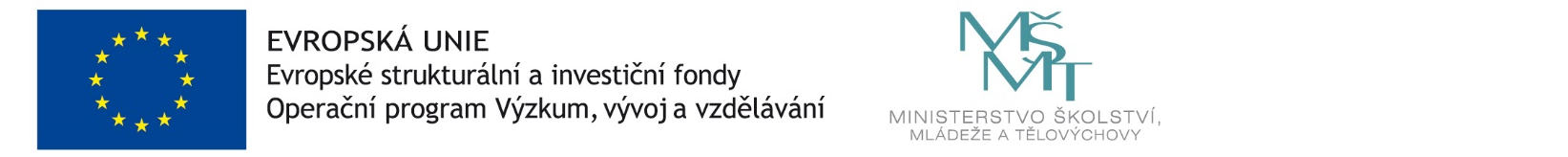 